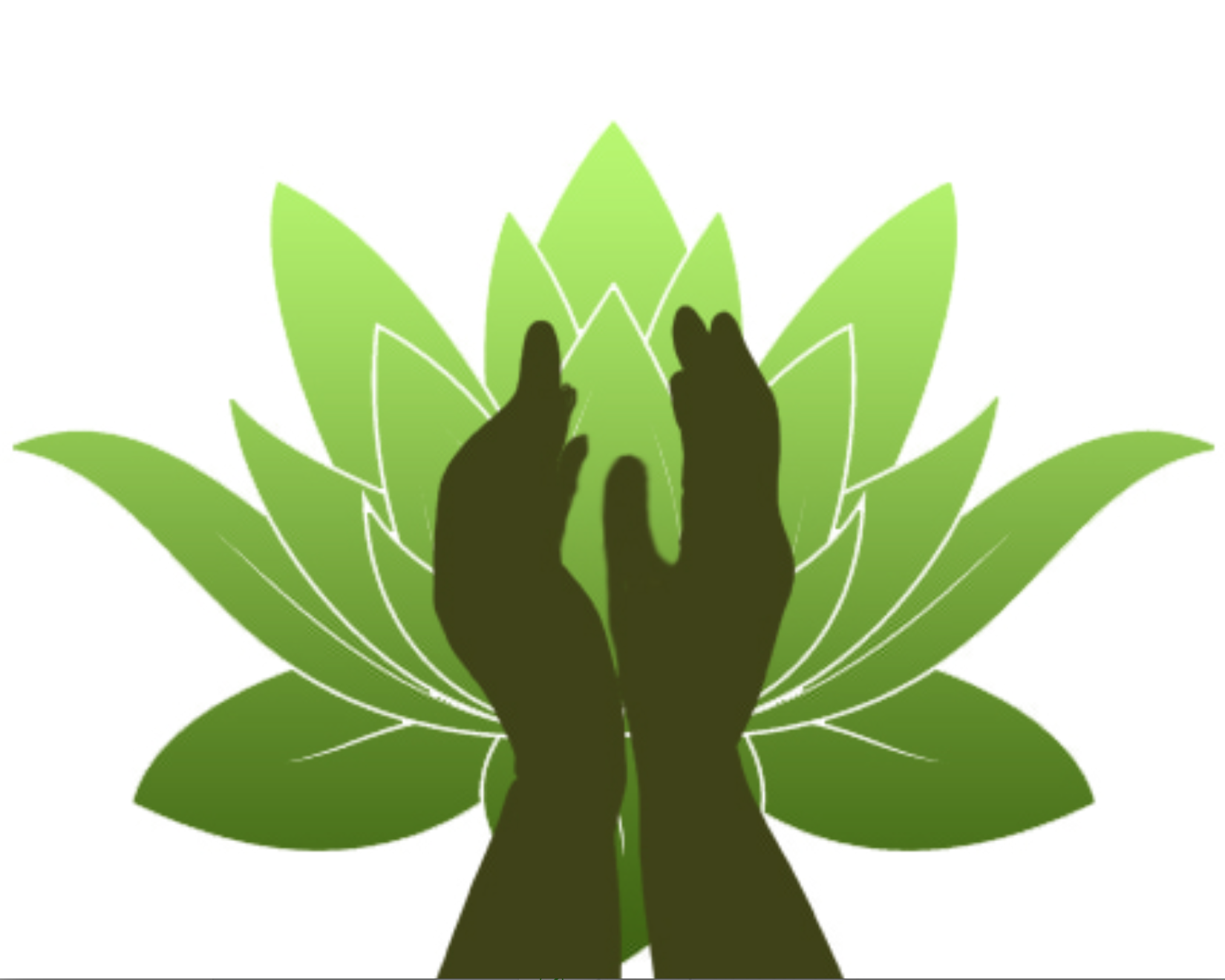 Fanny Guénard « Le Corps En Vie »SÉJOURS « Retour sur soi »- Méditation – Sophrologie -DATESDu Jeudi 28 au dimanche 31 mars 2024 (3 jours)Du Jeudi 2 au dimanche 5 mai 2024 (3 jours)Du dimanche 7 au vendredi 12 juillet 2024 (5 jours)Du dimanche 4 au vendredi 9 août 2024 (5 jours)Du Jeudi 17 au dimanche 20 octobre 2024 (3 jours)PUBLIC CONCERNÉ * A partir de 18 ans * Places limitées à 12  personnes.VOUS ÊTES À UN TOURNANT DE VOTRE VIE ?  - Vous êtes en recherche d'emploi. - Vous sentez un besoin de changement professionnel ou personnel. - Vos enfants viennent de quitter le nid. - Vous venez de vivre une séparation. - Vous avez un choix important à faire. - Vous sentez que le moment est venu de vous mettre au centre de vos attentions. - Ou vous avez juste besoin de vous recentre sur vous-même.   INTERVENANTE  Fanny GUENARD 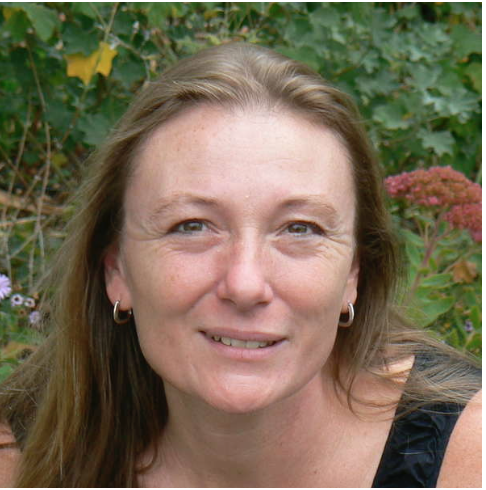 « Sophrologue et masseuse depuis plus de 13 ans, je pratique mon activité dans mon cabinet à Lyon, dans divers hôtels à Lyon et en entreprises en Rhône-Alpes. Forte de cette expérience d’accueil, d’écoute et de soins, et désireuse de transmettre mes connaissances et ma pratique, c’est tout naturellement que je me suis dirigée vers la création et l’animationDe séjours de sophrologie et méditation De formations en massages (du corps « Le Corps En Vie » , réflexologie plantaire et massage sur chaise en pleine conscience).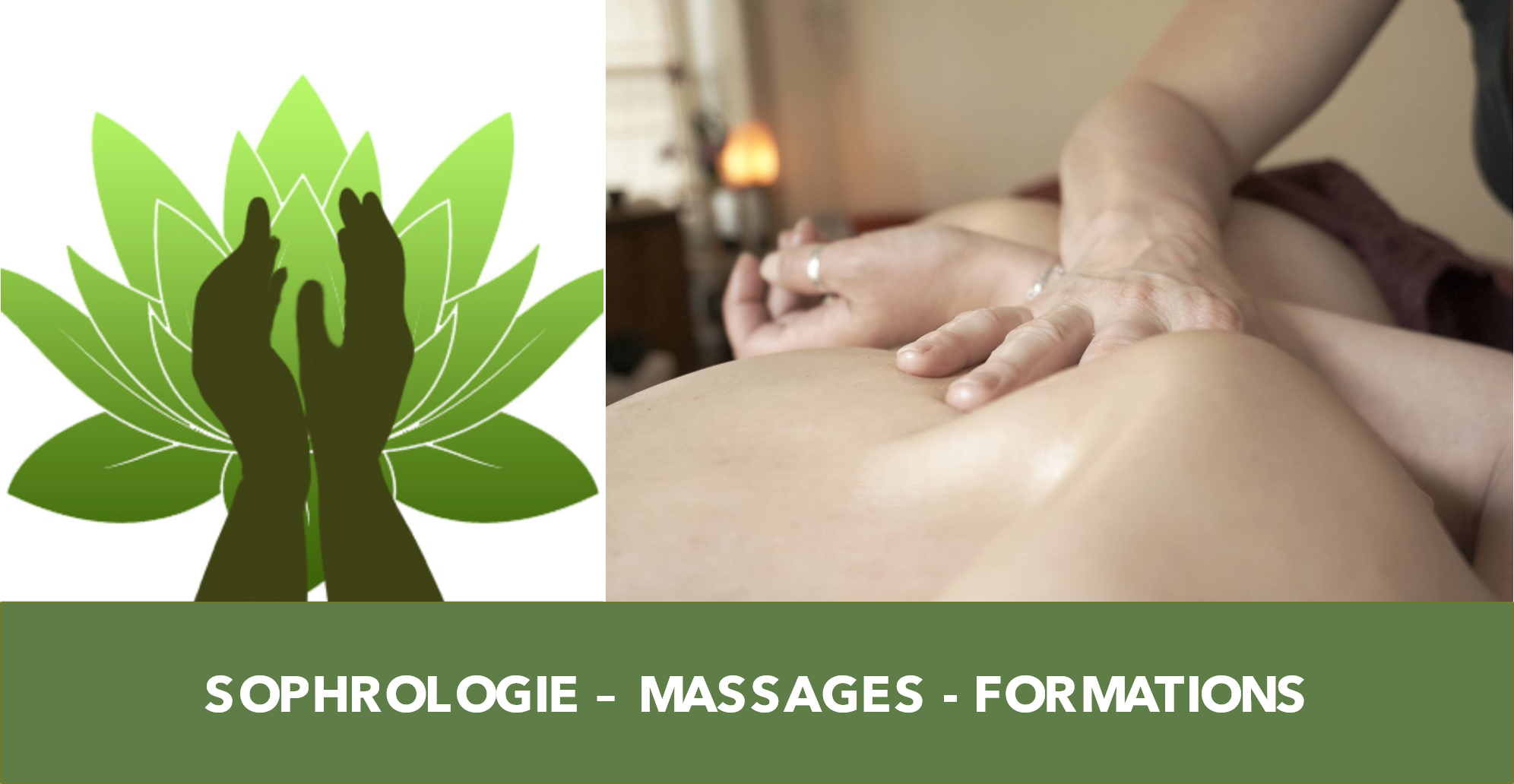 
117 Boulevard de la Croix Rousse - 69004 LYONTél : 06 20 56 41 67Mail : fannyguenard367@gmail.comSite : www.lecorpsenvie.frPROGRAMMES DES SÉJOURS  « RETOUR SUR SOI » Les thèmes abordés chaque jour peuvent sensiblement changer et évoluer selon les ressentis, les besoins et les envies. STAGES DE TROIS JOURS (Mars, Mai et Octobre 2024)Jeudi – ACCUEIL -16h00 : Installation dans le Domaine et dans les chambres17h00 : Accueil des participants / présentation du séjour et son fonctionnement / Observation de son ressenti / Observation de sa posture de méditation.
19h30 : DînerUne pause collation est prévue à chaque demi-journéeJour 1 : Vendredi  - RESPIRATION - LA TERRE ET MOI -8h00 : Petit-déjeuner
9h00 à 12h00 : Respiration – Sophro dynamique « Ouverture » – Automassage du visage relaxation. Méditation.
12h30 : Déjeuner
15h00 à 17h00 : La terre et moi - Ancrage – Sophro dynamique « présence dans l’espace » – Verticalité́ - Méditation pleine conscience. 
19h30 : Dîner Jour 2 : Samedi  - BIENVEILLANCE - LA NATURE ET MOI
8h00 : Petit-déjeuner
9h00 à 12h00 : Bienveillance – Sophro Dynamique « Accueil du positif » - Sophro relaxation « Observation et soin de son intérieur » - Méditation « Accueil de soi ». 12h30 : Déjeuner
15h00 à 17h00 : La nature et moi – Sophro dynamique – Sophro relaxation « Éveil des sens » - Méditation « accueil des sensations ».

19h30 : Dîner Jour 3 : Dimanche  – RECUL VIS-A-VIS DE SOI-MÊME ET DES AUTRES – REMISE EN MOUVEMENT –
8h00 : Petit-déjeuner
9h00 à 12h00 : Moi et les autres – Sophro Dynamique « définition des limites » - Sophro relaxation « ouverture consciente »  – Méditation « pleine conscience ».
12h30 : Déjeuner
14h à 15h : Mouvement – Sophro dynamique COMMENT INTÉGRER LA SOPHROLOGIE ET LA MÉDITATION DANS MON QUOTIDIEN ? – Récapitulatif et intégration.
15h00 : Clôture du séjour / Départ des participants.STAGES DE CINQ JOURS (Juillet et Août 2023)Dimanche – ACCUEIL -16h00 : Installation dans le Domaine et dans les chambres17h00 : Accueil des participants / présentation du séjour et son fonctionnement / Observation de son ressenti / Observation de sa posture de méditation.
19h30 : DînerUne pause collation est prévue à chaque demi-journéeJour 1 : Lundi  - RESPIRATION - LA TERRE ET MOI -8h00 : Petit-déjeuner
9h00 à 12h00 : Respiration – Sophro dynamique « Ouverture » – Automassage du visage relaxation. Méditation.
12h30 : Déjeuner
15h00 à 17h00 : La terre et moi - Ancrage – Sophro dynamique « présence dans l’espace » – Verticalité́ - Méditation pleine conscience. 
19h30 : Dîner 19h30 : Dîner Jour 2 : Mardi  - BIENVEILLANCE - LA NATURE ET MOI
8h00 : Petit-déjeuner
9h00 à 12h00 : Bienveillance – Sophro Dynamique « Accueil du positif » - Sophro relaxation « Observation et soin de son intérieur » - Méditation « Accueil de soi ». 12h30 : Déjeuner
15h00 à 17h00 : La nature et moi – Sophro dynamique – Sophro relaxation « Éveil des sens » - Méditation « accueil des sensations ».

19h30 : Dîner Jour 3 : Mercredi – CONNEXION À SON ENFANT INTÉRIEUR – LAISSER GRANDIR SON ENFANT INTÉRIEUR - 8h00 : Petit-déjeuner 9h00 à 12h00 : Connexion à son enfant intérieur – - Auto-massage percussion - Sophro Dynamique « Cellules musculaires » - Sophro-relaxation « découvrir et accompagner son enfant intérieur » – Méditation « pleine conscience ». 12h30 : Déjeuner 14h à 17h : laisser grandir son enfant intérieur – Sophro dynamique «Mémoires cellulaires » - Sophro-relaxation « laisser grandir son enfant intérieur ». Méditation « pleine conscience ».Jour 4 : JEUDI - RECUL VIS-A-VIS DE SOI-MÊME - CHOIX - 8h00 : Petit-déjeuner 9h00 à 12h00 : Recul - Sophro dynamique – Sophro-relaxation « Observation à distance » - Méditation « pleine conscience ». 12h30 : Déjeuner 15h00 à 17h00 : Choix – Sophro dynamique « respiration dans les cœur, les muscles et la peau » – Sophro-relaxation « Nettoyage / Ouverture et intention » - Méditation « pleine conscience ». 19h30 : Dîner Jour 5 : VENDREDI – MOI ET LES AUTRES - MOUVEMENT - 8h00 : Petit-déjeuner 9h00 à 12h00 : Moi et les autres – Sophro Dynamique « définition des limites » - Sophro- relaxation « Observation Meta » – Méditation « pleine conscience ». 12h30 : Déjeuner 14h à 15h : Mouvement – Sophro dynamique COMMENT INTÉGRER LA SOPHROLOGIE ET LA MÉDITATION DANS MON QUOTIDIEN ? – Récapitulatif et intégration.15h00 : Clôture du séjour / Départ des participants.ORGANISATION Horaires : Stages de 3 jours : Début du stage Jeudi à 17h rendez-vous à la salle « petite école ». Fin de stage : Dimanche à 15h  Stage de 5 jours : Début du stage Dimanche à 17h rendez-vous dans les « Camaléa » en Juillet et sur le « dojo nature » en Août.  Fin de stage : Vendredi 15h  Hébergement – Pension complète Le séjour  a lieu en formule résidentielle au Domaine du Taillé en Ardèche.Les prix proposés pour l’hébergement et la restauration comprennent les nuitées et tous les repas, ainsi que des collations et boissons pendant les pauses. Les tarifs varient selon le type de chambre que vous choisirez, renseignez-vous.Le restaurant, à tendance végétarienne, propose des menus de saison à base de produits biologiques et locaux.https://www.domainedutaille.comLe matérielLa plupart des matériels sont disponibles sur place, mais si vous souhaitez amener votre propre matériel, vous aurez besoin de :Votre tapis de yoga.Votre matériel de méditation.Une couvertureUne grande serviette pour placer sur le tapis de Yoga (non fournie par le domaine).Deux petites serviette éponge (non fournies par le domaine).TARIFS DES SÉJOURSStages de 3 jours290€ par personne les 3 jours 250€ pour les demandeurs d'emploi, Étudiants, Autoentrepreneurs (justificatifs à l'appuis)
Duo : 550€ euros les 3 jours (hors hébergement) Un acompte de 150€ par personne vous sera demandé pour confirmer votre inscription.Stages de 5 jours470€ par personne les 5 jours (hors hébergement) / 420€ si réglé 3 mois avant le début du stage. 400€ pour les demandeurs d'emploi, Etudiants, Autoentrepreneurs (justificatifs à l'appuis)  Duo : 840€ euros les 5 jours (hors hébergement) /790€ si réglé 3 mois avant le début du stage.MODALITÉS ET CONDITIONS D’ANNULATIONUn acompte de 150€ par personne vous sera demandé pour confirmer votre inscription.  Le reste dû vous sera demandé le premier jour du stage.  Si vous annulez moins de trois semaines à l’avance, le montant avancé sera gardé sous forme d’avoir pour un prochain stage.  Bulletin d’inscriptionSTAGE « RETOUR SUR SOI »J’accepte les conditions d’annulation                            Date et signatureDates Du Jeudi 28 au dimanche 31 mars 2024 (3 jours)Du Jeudi 2 au dimanche 5 mai 2024 (3 jours)Du dimanche 7 au vendredi 12 juillet 2024 (5 jours)Du dimanche 4 au vendredi 9 août 2024 (5 jours)Du Jeudi 17 au dimanche 20 octobre 2024 (3 jours)Entourez vos datesPrénomNomAdresseTélMailComment avez-vous connu cette formation ?Avez-vous déjà pratiqué la Méditation, la Sophrologie ?Inscription dès réception du montant total du stage Inscription 3 jours 290€         Réduction (vu avec moi)Inscription 5 jours 470€         Réduction (vu avec moi)Ordre du chèque de l’acompte 150€ à libeller à Fanny GuénardVirement : GUENARD / IBAN : FR42 2004 1010 0716 6471 1S03 892, BIC : PSSTFRPPLYO Envoyer le chèque àFanny Guénard 117 boulevard de la Croix Rousse 69004 Lyon